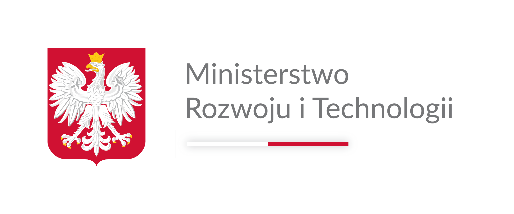 Warszawa dnia 09.11.2022 r.znak sprawy: DAB-VI.2620.18.2022 	Zapytanie ofertoweNazwa zamówienia:Przeprowadzenie dwóch ankiet „BIM w Polsce oczami branży” i opracowanie raportów podsumowujących wyniki ankiety przeprowadzonych w latach 2022 i 2023.PAŹDZIERNIK 2022 r.Niniejsze postępowanie prowadzone jest bez stosowania przepisów ustawy z dnia 29 stycznia 2004 r.  Prawo Zamówień Publicznych (Dz. U. Z 2019 r., poz. 1843  z późn. zm.) na podstawie 
art. 4 pkt 8 ustawy.I. 	ZAMAWIAJĄCY:Ministerstwo Rozwoju i Technologii, Departament Architektury, Budownictwa i Geodezji, ul. Chałubińskiego 4/6 , 00-507 Warszawa.          II. 	OPIS PRZEDMIOTU ZAMÓWIENIAPrzedmiotem zamówienia jest wykonanie usługi polegającej na przeprowadzeniu dwóch ankiet „BIM w Polsce oczami branży” i opracowanie raportów podsumowujących wyniki ankiety przeprowadzonych za lata 2022 i 2023.Ankiety stanowić będą kontynuację sond tworzonych w ramach projektu „Cyfryzacja procesu budowlanego w Polsce” opracowanych w latach 2020, 2021. Celem ankiet jest pozyskanie informacji od podmiotów polskiej branży budowlanej nt. skali wdrożenia metodyki BIM i doświadczeń w jej użytkowaniu oraz identyfikacja trendów rozwoju branży w zakresie BIM w nawiązaniu do wyników ankiet z lat 2020 i 2021 (dla raportu za rok 2023 również wyników ankiety przeprowadzonej w roku 2022).Zamówienie obejmuje przeprowadzenie dwóch ankiet: • BIM w Polsce oczami branży – w roku 2022• BIM w Polsce oczami branży – w roku 2023 W ramach realizacji zamówienia Wykonawca, każdorazowo:1. Skonfiguruje, opracuje technicznie i graficznie ankietę oraz przetestuje poprawność działania i uruchomi ankietę na dedykowanej dla ankiety stronie internetowej;2. Zapewni możliwość udziału w ankiecie przez okres min.  1 miesiąca; 3. Przeanalizuje wyniki ankiety i opracuje raport podsumowujący wyniki ankiety;4. Zapewni oprawę graficzną raportu.Wykonawca, w oparciu o dostępną wiedzę i dotychczasowe doświadczenia skonfiguruje 
i przeprowadzi ankiety internetowe (w roku 2022 i 2023 – jak wyżej), przeanalizuje otrzymane wyniki oraz opracuje raporty. Projekt ankiety oraz raporty wymagają akceptacji Zamawiającego.Metoda analizy zastosowana przez wykonawcę umożliwi zachowanie ciągłości i spójności z raportami dotyczącymi ankiet przeprowadzonych w ramach projektu „Cyfryzacja procesu budowlanego w Polsce” w latach 2020, 2021.Proces pozyskiwania danych ma być zgodny z prawem.Wykonawca zobowiązany jest zachować daleko idący obiektywizm w ocenie wyników ankiet. Dokumentem odbioru zadania jest protokół odbioru raportu końcowego  zawierającego wnioski z  analizy wyników otrzymanych  z przeprowadzonej ankiety odpowiednio dla raportu dot. ankiet za rok 2022 i rok 2023.Po podpisaniu umowy Zamawiający niezwłocznie dostarczy komplet pytań, które Wykonawca zamieści w ankiecie. Maksymalna liczba pytań: 30.Płatność dokonywana będzie po odbiorze przez Zamawiającego całości przedmiotu zamówienia, w terminie 14 dni od dnia doręczenia Zamawiającemu prawidłowo wystawionej faktury. Podstawą wystawienia faktury będzie podpisany protokół odbioru sporządzony przez Zamawiającego po wykonaniu całości zamówienia. Zamawiający nie dopuszcza składania ofert częściowych.Wybór Wykonawcy dokonany zostanie na podstawie złożonych ofert cenowych.Za ofertę najkorzystniejszą uznana będzie oferta, która spełnia wymagania określone przez Zamawiającego i przedstawia najniższą cenę.Zamawiający zastrzega sobie prawo do unieważnienia postępowania bez podania przyczyny.Zamawiający zastrzega sobie prawo do unieważnienia postępowania jeżeli oferta najkorzystniejsza przekroczy kwotę jaką Zamawiający zamierza przeznaczyć na sfinansowanie zamówienia.III  TERMIN WYKONANIA ZAMÓWIENIATermin realizacji zamówienia: Ankieta za rok 2022 : 90 dni od daty przekazania kompletu pytań.Ankieta za rok 2023: 31.12.2023 r.IV WARUNKI UDZIAŁU W POSTĘPOWANIU1.	Wykonawca musi posiadać minimum 1 pracownika , który posiada wiedzę na temat metodyki BIM, na poziomie, który umożliwi realizację celów ankiety przedstawionych w pkt II, 2.	Wykonawca musi wykazać, że przeprowadził w okresie 7 lat od dnia publikacji niniejszego ogłoszenia co najmniej jednej ankiety internetowej  dotyczącej metodyki BIM. Ocena spełnienia warunków udziału w postępowaniu nastąpi na podstawie złożonych przez Wykonawcę wykazów.Zamawiający informuje, iż całościowa oferowana cena stanowi informację publiczną w rozumieniu Ustawy o dostępie do informacji publicznej z dnia 6 września 2001 r. (Dz. U. z 2001 r. Nr 112 poz. 1198 z późn. zm.).V. WARUNKI WYKLUCZENIAWykonawca nie może być w żaden sposób powiązanym z Zamawiającym osobowo lub kapitałowo.Przez powiązanie osobowe lub kapitałowe rozumie się wzajemne powiązanie między zamawiającym lub osobami upoważnionymi do zaciągania zobowiązań w imieniu Zamawiającego lub osobami wykonującymi czynności związane z wyborem wykonawcy a wykonawcą, polegające w szczególności na:uczestnictwo w spółce jako wspólnik spółki cywilnej lub spółki osobowej,posiadaniu co najmniej 10% udziałów lub akcjipełnieniu funkcji członka organu nadzorczego lub zarządzającego, prokurenta, pełnomocnika,pozostawaniu w związku małżeńskim, w stosunku pokrewieństwa lub powinowactwa w linii prostej,pozostawaniu z wykonawcą w takim stosunku prawnym lub faktycznym, że może to budzić uzasadnione wątpliwości co do bezstronności tych osób.Powiązanie takie stanowi o wykluczeniu Wykonawcy z postępowania.Udział w postępowaniu mogą wziąć Wykonawcy wobec których nie zachodzą przesłanki wykluczenia z postępowania na podstawie art. 7 ust. 1 ustawy z dnia 13 kwietnia 2022 r. o szczególnych rozwiązaniach w zakresie przeciwdziałania wspieraniu agresji na Ukrainę oraz służących ochronie bezpieczeństwa narodowego (Dz. U. z 2022 r. poz. 835). Do oferty należy załączyć podpisane oświadczenie wykonawcy według załączonego wzoru (Załącznik nr 2).VI. ODRZUCENIE OFERTYOdrzuceniu podlegają oferty:których treść nie odpowiada treści zapytania ofertowego,złożone przez oferenta niespełniającego warunków, określonych w zapytaniu ofertowym.które zostały przesłane drogą mailową i nie zawierają załącznika.które zostały dostarczone po terminie.złożone oferty poprzez wykluczenie wykonawcy z postępowania.VII WYKAZ  DOKUMENTÓW JAKIE MAJĄ PRZEDŁOŻYĆ WYKONAWCY:Wykonawca składa wraz z ofertą:Odpis z właściwego rejestru lub z centralnej ewidencji i informacji o działalności gospodarczej, jeżeli odrębne przepisy wymagają wpisu do rejestru lub ewidencji;Wypełniony, podpisany i zeskanowany Formularz ofertowy – Załącznik nr 1;Wypełnione, podpisane i zeskanowane Oświadczenie dotyczącego przeciwdziałania wspieraniu agresji na Ukrainę - Załącznik nr 2;Wykaz przeprowadzonych w okresie 7 lat od dnia publikacji niniejszego ogłoszenia ankiet internetowych dotyczącej metodyki BIM.Wykaz osób wraz z CV, które posiada wiedzę na temat metodyki BIM.Dokumenty sporządzone przez Wykonawcę powinny być własnoręcznie podpisane przez osoby upoważnione do składania oświadczeń woli w imieniu Wykonawcy, zgodnie z zasadami rejestracji Wykonawcy czytelny podpis wskazujący imię i nazwisko podpisującego, a jeżeli identyfikacji można dokonać w inny sposób (czytelnie napisane jest imię i nazwisko np. pieczęć imienna) - dopuszczalna jest forma skrócona albo podpisane kwalifikowanym podpisem elektronicznym albo podpisem zaufanym.VIII WARUNKI KOMUNIKACJIOświadczenia, wnioski, zawiadomienia oraz informacje Zamawiający i Wykonawca przekazują  drogą elektroniczną w formie pisemnej.Do   porozumiewania  się  z  Wykonawcami  uprawniona  jest  Pani Ewa Szuszman
z Wydziału Koordynacji i Nadzoru, Departamentu Architektury, Budownictwa i Geodezji ewa.szuszman@mrit.gov.pl IX WYTYCZNE DOTYCZĄCE SPOSOBU OBLICZENIA CENYCena oferty uwzględnia wszystkie zobowiązania, musi być podana w PLN cyfrowo i słownie, z wyodrębnieniem należnego podatku VAT.Cena może być tylko jedna za oferowany przedmiot zamówienia, nie dopuszcza się wariantowości  cen.Cenę za wykonanie przedmiotu zamówienia należy przedstawić w formularzu ofertowym stanowiącym załącznik nr 1 do niniejszego Zaproszenia.Wszystkie ceny i kwoty powinny być podane z dokładnością do jednego grosza.X OPIS SPOSOBU PRZYGOTOWANIA OFERTYOferta powinna być sporządzona w języku polskim, napisana pismem maszynowym lub komputerowym, własnoręcznie podpisana (czytelny podpis lub podpis i czytelnie napisane imię i nazwisko, np. pieczęć imienna) przez osoby upoważnione do składania oświadczeń woli w imieniu Wykonawcy, zgodnie z zasadami reprezentacji Wykonawcy.Dla sporządzenia oferty  należy wykorzystać formularz – Załącznik nr 1.Niezałączenie pliku skutkuje niezłożeniem oferty.Oferty należy przygotować wyłącznie w formie elektronicznej w postaci własnoręcznie podpisanych a następnie zeskanowanych dokumentów lub dokumentów podpisanych podpisem kwalifikowanym lub zaufanym załączonych do e-maila.W tytule maila należy wpisać: „OFERTA CENOWA do zamówienia nr DAB-VI.2620.18.2022”E-mail powinien być wysłany z opcją potwierdzenia odczytania.Jeżeli oferta będzie podpisana przez pełnomocników, Wykonawca powinien dołączyć do oferty pełnomocnictwo, z treści którego wynika umocowanie do podpisania oferty przez pełnomocników.Wszelkie poprawki powinny być dokonane czytelnie i zaparafowane przez osoby podpisujące ofertę.Wykonawca może złożyć jedną ofertę. Oferta nie może zawierać rozwiązań wariantowych, 
w szczególności więcej niż jednej ceny.Koszty związane z przygotowaniem oferty ponosi składający ofertę.XI MIEJSCE ORAZ TERMIN SKŁADANIA I OTWARCIA OFERTOfertę należy złożyć do końca dnia 21 listopada 2022 r. przesyłając na adres e-mail:  ewa.szuszman@mrit.gov.pl   XII TERMIN ZWIĄZANIA OFERTĄWykonawca pozostanie związany złożoną ofertą przez okres 30 dni. Bieg terminu rozpoczyna się wraz z upływem ostatecznego terminu składania ofert.XIII KRYTERIUM  OCENY  OFERT,  SPOSÓB  OCENY  OFERTOcena ofert będzie odbywać się na podstawie następujących kryteriów: 1. Cena brutto obejmująca wszelkie koszty związane z realizacją przedmiotu zamówienia – max. 60 pkt, (60%).Liczba punktów, którą można uzyskać w tym kryterium zostanie obliczona według następującego wzoru:                                   najniższa cena brutto przedstawiona w ofertach Liczba punktów = -------------------------------------------------------------------------- x 60                                               cena brutto oferty ocenianej 2. Doświadczenie Wykonawcy realizującego zamówienie – max. 40 pkt (40%). Punkty za kryterium „doświadczenie” zostaną przyznane w skali punktowej do 40 punktów na podstawie wykazu zrealizowanych ankiet internetowych dotyczących metodyki BIM. Jeżeli dwie lub więcej ofert otrzyma łącznie tę samą ilość punktów, Zamawiający wezwie Wykonawców, którzy złożyli te oferty, do złożenia w określonym przez Zamawiającego terminie ofert dodatkowych. Wykonawcy składając oferty dodatkowe nie będą mogli zaoferować cen wyższych niż zaoferowane w złożonych ofertach.Jeżeli Wykonawca, którego oferta zostanie wybrana jako najkorzystniejsza, odmówi zawarcia umowy z Zamawiającym, Zamawiający może wybrać ofertę najkorzystniejszą spośród pozostałych ofert bez przeprowadzania ich ponownego badania i oceny.W celu zapewnienia porównywalności wszystkich ofert, Zamawiający zastrzega sobie prawo 
do skontaktowania się z oferentami, w celu uzupełnienia lub doprecyzowania ofert.Zamawiający zawiera umowy na podstawie własnych wzorów umów stosowanych przez Zamawiającego.Zamawiający zastrzega, że dane dotyczące zamówienia są jawne oraz stanowią informację publiczną i mogą zostać udostępnione na zasadach określonych w Ustawie z dnia 6 września 2001 roku o dostępie do informacji publicznej (Dz. U. z 2014 r., poz. 782).XIV FORMALNOŚCI,  JAKIE  POWINNY  ZOSTAĆ  DOPEŁNIONE   PO  WYBORZE OFERTYZamawiający zastrzega sobie prawo do zawiadomienia jedynie Wykonawcy, który złożył najkorzystniejszą ofertę.Wykonawcę, którego oferta została wybrana, Zamawiający zawiadomi o miejscu i terminie zawarcia umowy.Przed zawarciem umowy Wykonawca, którego oferta została wybrana, będzie zobowiązany przekazać informacje niezbędne do przygotowania umowy. XV ZAŁACZNIKI1. Wzór formularza ofertowego2. Oświadczenie dot. agresji na Ukrainę3. Wzór umowy 4. BIM_PL_2020_RAPORT5. BIM_PL_2021_ankieta-analizaXVIKLAUZULA  OBOWIĄZKU INFORMACYJNEGONa podst. art. 13 RODO, informuję, że:Administratorem Państwa danych osobowych jest Minister Rozwoju i Technologii z siedzibą w Warszawie, Plac Trzech Krzyży 3/5, mail: kancelaria@mrit.gov.pl tel.: +48 222 500 123. Obowiązki administratora wykonuje Dyrektor Departamentu Architektury, Budownictwa i Geodezji.Kontakt do Inspektora Ochrony Danych: iod@mrit.gov.plPaństwa dane osobowe będą przetwarzane w oparciu o art. 6 ust. 1 lit. b) RODO tj. w związku z zawarciem i realizacją umowy, której Państwo są stroną.Państwa dane osobowe są przetwarzane na Państwa żądanie przed zawarciem umowy, a następnie będą przetwarzane w celu wykonania zawartej umowy.Odbiorcami Państwa danych osobowych mogą być:organy władzy publicznej oraz podmioty wykonujące zadania publiczne lub działające na zlecenie organów władzy publicznej, w zakresie i w celach, które wynikają z przepisów powszechnie obowiązującego prawa;inne podmioty, które na podstawie stosownych umów podpisanych z MRiT przetwarzają dane osobowe, dla których Administratorem jest Minister Rozwoju i Technologii.Państwa dane osobowe będą przechowywane przez okres niezbędny do realizacji celu przetwarzania, w tym do czasu upływu okresu przedawnienia zobowiązania podatkowego wynoszącego 5 lat oraz nie krócej niż okres wskazany w przepisach o archiwizacji, tj. ustawie o narodowym zasobie archiwalnym i archiwach (Dz. U. z 2020 r. poz. 164).Państwa dane osobowe nie będą podlegać zautomatyzowanemu podejmowaniu decyzji lub profilowaniu.Podanie danych jest dobrowolne, ale niezbędne do zawarcia umowy.Państwa dane osobowe nie będą przekazane do państw trzecich.W związku z przetwarzaniem Państwa danych osobowych przysługują Państwu następujące prawa:prawo dostępu do swoich danych oraz otrzymania ich kopii zgodnie z art. 15 RODO;prawo do sprostowania swoich danych zgodnie z art. 16 RODO;prawo do ograniczenia przetwarzania zgodnie z art. 18 RODO.W przypadku powzięcia informacji o niezgodnym z prawem przetwarzaniu Państwa danychosobowych, przysługuje Państwu prawo do wniesienia skargi do organu nadzorczego właściwego w sprawach ochrony danych osobowych, tj. Prezesa Urzędu Ochrony Danych Osobowych, ul. Stawki 2, 00-193 Warszawa.Lp.Nazwa kryterium ocenyWaga %1Cena brutto 60%2Doświadczenie 40%